ПАМЯТКА для законных представителей(граждан РФ) при приеме ребенкав группу общеразвивающей направленности МБДОУ «Детский сад № 21 »Перечень документов, которые необходимо предоставить для приема ребенка в  МБДОУ «Детский сад № 21 »:1. Документ, удостоверяющий личность родителя ребенка -паспорт (оригинал и копия).2. Свидетельство о рождении ребенка (оригинал и копия).3. Справка о регистрации ребенка по месту жительстваили по месту пребывания, месту фактического проживания (оригинал и копия).4. Документ, подтверждающий установление опеки (оригинал и копия).5. Личное дело обучающегося (при переводе из другого ДОУ). 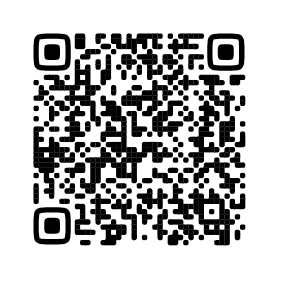 Для сокращения времени заполнения бланков документов предлагаем Вам:1. Заранее ознакомиться с документами МБДОУ «Детский сад №21 », регламентирующими организацию и осуществление образовательной деятельности, размещенными на  официальном  сайте МБДОУ «Детский сад №  21» в сети «Интернет» во вкладке главного меню «Прием граждан на обучение в ДОО» http://21dzn.dounn.ru:- Устав МБДОУ «Детский сад №21 »,- Лицензия на осуществление образовательной деятельности, - Основная образовательная программа дошкольного образования  МБДОУ «Детский сад № 21 » (описание),- Правила приема граждан на обучение по образовательным программам дошкольного образования в МБДОУ «Детский сад № 21 », - Порядок оформления возникновения и прекращения отношений между МБДОУ «Детский сад №  21»и родителями (законными представителями)  несовершеннолетних обучающихся,- Порядок и  основания  перевода и отчисления обучающихся МБДОУ «Детский сад № 21 »,- Положение о режиме занятий обучающихся  МБДОУ «Детский сад №  21»,- Правила внутреннего распорядка обучающихсяМБДОУ «Детский сад № 21 »2. Заполнить бланки документов, размещенные во вкладке «Прием граждан на обучение в ДОО» (там же находятся образцы заполнения бланков) http://21dzn.dounn.ru- Заявление о приеме на обучение (образец заполненного заявления при приеме на обучение в  группу общеразвивающей направленности, родители-опекуны),- Согласие на обработку персональных данных,- Договор об образовании по Основной образовательной программе дошкольного образования (при приеме на обучение в  группу общеразвивающей направленности, для детей, оставшихся без попечения родителей).Варианты заполнения документов:Бланки документов  скачать с официального  сайта МБДОУ «Детский сад № 21 », распечатать, заполнить по образцу и принести в детский сад (на бумажном и (или) электронном носителе) в назначенные дату и время.Заполнить бланки документов при личном визите в МБДОУ «Детский сад № 21 » в назначенные дату и время.Телефон МБДОУ «Детский сад № 21»: 8(8313) 32-43-61Телефон ответственного лица для обратной связи:8(8313)32-43-61Волкова Ирина Николаевна